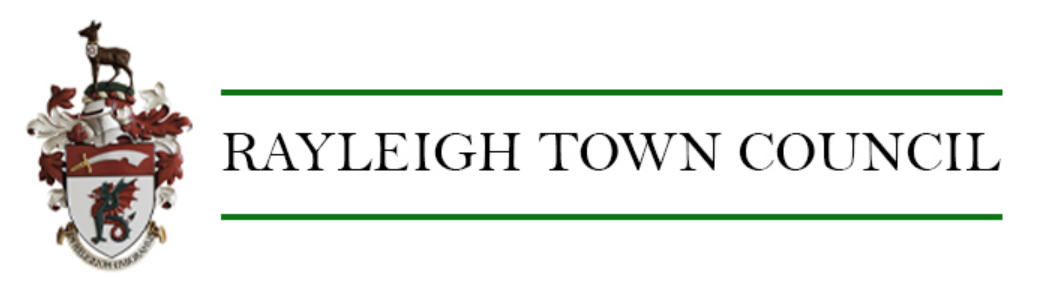 JOB APPLICATION FORMPlease read the application pack before completing this form.Section 1 - Job detailsSection 2 - Personal Details Section 3 - Employment historySection 4 - Education and TrainingSection 5 - Supporting information and commentsPlease provide any other information in support of your application, ensuring that you address all the requirements of the Person Specification in the order given.  Give evidence of relevant examples from work or in a voluntary capacity.Section 6 – Criminal Convictions and RelationshipsSection 7 – ReferencesData Protection Act 1988.  Some or all of the above data may be held on a database or relevant filing system.  Any data held will be fairly and lawfully managed and processed for relevant personnel purposes and we will ensure the details are adequate, relevant, accurate, confidential, and secure.  Any processing will comply with the regulations and afford you your rights under legislation.By completing and signing this document we note you are giving permission for the data to be so used by Rayleigh Town Council.Current or last employmentCurrent or last employmentCurrent or last employmentCurrent or last employmentCurrent or last employmentName & address of employerJob TitlefromtoReason for leavingBrief Description of Main Functions and ResponsibilitiesBrief Description of Main Functions and ResponsibilitiesBrief Description of Main Functions and ResponsibilitiesBrief Description of Main Functions and ResponsibilitiesBrief Description of Main Functions and ResponsibilitiesSalary and other benefitsSalary and other benefitsSalary and other benefitsSalary and other benefitsSalary and other benefitsLength of notice required.  If offered the position, when could you start work?Length of notice required.  If offered the position, when could you start work?Length of notice required.  If offered the position, when could you start work?Length of notice required.  If offered the position, when could you start work?Length of notice required.  If offered the position, when could you start work?Previous employment (most recent first).  Please account for any breaks in your employment.Previous employment (most recent first).  Please account for any breaks in your employment.Previous employment (most recent first).  Please account for any breaks in your employment.Previous employment (most recent first).  Please account for any breaks in your employment.Previous employment (most recent first).  Please account for any breaks in your employment.Name & address of employerPost heldfromtoReason for leavingSecondary schools, colleges, university, etc attendedSecondary schools, colleges, university, etc attendedSecondary schools, colleges, university, etc attendedSecondary schools, colleges, university, etc attendedSecondary schools, colleges, university, etc attendedName & address(continue on final sheet if necessary)fromtoExaminations passedExaminations passedOther relevant training courses (within and outside work)Other relevant training courses (within and outside work)Other relevant training courses (within and outside work)Other relevant training courses (within and outside work)Other relevant training courses (within and outside work)Course subject or titleCourse subject or titlefromtoSource or providerPlease give details of continuous skill/professional development.  Please include details of additional qualifications gained and/or membership of professional associationsPlease give details of continuous skill/professional development.  Please include details of additional qualifications gained and/or membership of professional associationsPlease give details of continuous skill/professional development.  Please include details of additional qualifications gained and/or membership of professional associationsPlease give details of continuous skill/professional development.  Please include details of additional qualifications gained and/or membership of professional associationsPlease give details of continuous skill/professional development.  Please include details of additional qualifications gained and/or membership of professional associationsDo you have a full current driving licence 	Yes  q	No  qDo you have a car or can you travel by any other means?  …………………………Do you have any criminal convictions which are deemed unspent under the Rehabilitation of Offenders Act 1974?  Yes     □                No □If yes, please give details (offence, date of conviction, outcome)Are you related to a Councillor or employee of Rayleigh Town Council?Yes □                        No □If yes, please specify the relationship:  If you try to influence councillors or staff about this application we will disqualify you.Please give the names and addresses of two referees, one of which must be your most recent employer.  Please tick the box below if you do not want us to get in touch with your present employer unless we offer you the job.Please give the names and addresses of two referees, one of which must be your most recent employer.  Please tick the box below if you do not want us to get in touch with your present employer unless we offer you the job.Name:                                              □Work Relationship:Address:Tel:Email:Name:                                            □Work Relationship:Address:Tel:Email:  DeclarationI understand that Rayleigh Town Council has a duty to protect the public funds it administers and may use the information I have given on this form to prevent and detect fraud.  The Council may also share this information with other organisations that administer public funds for these purposes.  I confirm that to the best of my knowledge the information I have given above and in any document(s) I have sent with my application is correct.  I understand that if I have given any false or misleading information this may be treated as gross misconduct and I may be dismissed without notice if awarded employment with the Council.Signature …………………………………………..    Date ……………………………...